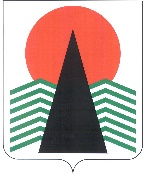 Сельское поселение СингапайНефтеюганский районХанты-Мансийский автономный округ - ЮграАДМИНИСТРАЦИЯ СЕЛЬСКОГО ПОСЕЛЕНИЯ СИНГАПАЙПОСТАНОВЛЕНИЕ22.02.2024                                                                                   № 39п.СингапайО внесении изменений в постановление администрации сельского поселения Сингапай от 23.06.2022 №196 «Об утверждении Правил землепользования и застройки муниципального образования сельское поселение Сингапай»В соответствии с Градостроительным кодексом Российской Федерации, Федеральным законом от 06.10.2003 № 131-ФЗ «Об общих принципах организации местного самоуправления в Российской Федерации», Законом Ханты-Мансийского автономного округа – Югры от 18.04.2007 № 39-оз «О градостроительной деятельности на территории Ханты-Мансийского автономного округа – Югры», Уставом сельского поселения Сингапай Нефтеюганского муниципального района Ханты-Мансийского автономного округа – Югры, на основании заявления Костенко Р.Н., учитывая результаты общественных обсуждений от 20.02.2024ПОСТАНОВЛЯЮ:Внести изменения в постановление администрации сельского поселения Сингапай от 23.06.2022 №196 «Об утверждении Правил землепользования и застройки муниципального образования сельское поселение Сингапай»:статью 22.1 «Производственная зона (П1)» части III «Градостроительные регламенты» Правил землепользования и застройки муниципального образования сельское поселение Сингапай дополнить условным видом разрешенного использования земельных участков и объектов капитального строительства - «Для ведения личного подсобного хозяйства (приусадебный земельный участок) (2.2)», со следующими параметрами разрешенного использования:Настоящее постановление подлежит опубликованию в бюллетене «Сингапайский вестник» и размещению на официальном сайте органов местного самоуправления сельского поселения Сингапай.Настоящее постановление вступает в силу после его официального опубликования в бюллетене «Сингапайский вестник».Глава сельского поселения                                                            В.Ю.КуликовДля ведения личного подсобного хозяйства (приусадебный земельный участок)2.2Минимальная площадь земельного участка – 400 кв. м.Максимальная площадь земельного участка – не подлежит установлению Минимальный размер земельного участка– 12 мМаксимальный размер земельного участка – не подлежит установлениюКоличество этажей – до 3 надземных этажей.Высота - не подлежит установлению.Минимальный отступ от красной линии до объекта и хозяйственных построек:- 5 м от красных линий улиц, - в условиях сложившейся застройки – в соответствии со сложившейся линией застройки.Максимальный процент застройки в границах земельного участка – 60%, включая основное строение и вспомогательные, обеспечивающие функционирование объекта.Ведение личного подсобного хозяйства допускается только в границах сельских населенных пунктов.Не допускается размещать жилую застройку в санитарно-защитных зонах, установленных в предусмотренном действующим законодательством порядке.Использование земельных участков в границах охранных зон объектов электросетевого хозяйства осуществлять в соответствии с Постановлением Правительства Российской Федерации от 24.02.2009 
№ 160 «О порядке установления охранных зон объектов электросетевого хозяйства и особых условий использования земельных участков, расположенных в границах таких зон».